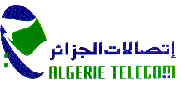 EPE-ALGERIE TELECOM-SPADIRECTION OPERATIONNELLE DE LA WILAYA DE BISKRANIF : 000216299033049 Sous-direction fonctions supportDépartement Achats et logistiqueService AchatAVIS DE CONSULTATION NATIONALE N° : 03/DO/SDFS/DAL/SA/2020Un avis de consultation nationale est lancé pour :Acquisition de mobiliers et matériels de bureau pour la DO de BISKRAELIGIBILITE DES CANDIDATSLes représentants des sociétés intéressées peuvent se présenter pour retirer le cahier des charges, accompagnés du cachet de l’entreprise à l’adresse ci-après :Direction Opérationnelle de BISKRASous-Direction Fonctions SupportDépartement Achats et LogistiqueBureau des marchésBoulevard Hamouda Ahmed Ben Abderazzek, BISKRAContre le versement auprès de la banque BNA, d’un montant de deux mille (2000,00) Dinars, non remboursable, représentant les frais de documentation et de reprographie au compte bancaire BNA agence 386 N° 001003860300000054 Clé 82.Les offres doivent être composées : D’un dossier administratif : Inséré dans une enveloppe fermée ne comportant que la mention « Dossier Administratif ». D’une offre technique : Insérée dans une enveloppe fermée ne comportant que la mention « Offre technique ». D’une offre financière : Insérée dans une enveloppe fermée ne comportant que la mention  « Offre financière ». Les deux offres, technique et financière et le dossier administratif, accompagnés des pièces réglementaires citées dans le cahier des charges doivent parvenir à l’adresse ci-dessus indiquée, sous enveloppe principale anonyme portant que la mention suivante :Direction Opérationnelle de BISKRAAVIS DE CONSULTATION NATIONALE N° : 03/DO/SDFS/DAL/SA/2020Acquisition de mobiliers et matériels de bureau pour la DO de BISKRA« À n’ouvrir que par la commission d’ouverture des plis et d’évaluation des offres »Le soumissionnaire doit obligatoirement fournir l’ensemble des pièces citées dans le cahier des charges sous peine de rejet.La date de dépôt des offres est fixée au Quinzième (15) jour de 08H00 à 14H00, à partir de la première date de parution du présent avis dans le site web d’Algérie Télécom. Si ce jour coïncide avec un jour férié ou un jour de repos légal, la durée de préparation des offres est prolongée jusqu’au jour ouvrable suivant. Les soumissions qui parviennent après la date limite de dépôt des plis ne seront pas prises en considération.Les soumissionnaires sont conviés à assister à l’ouverture des plis des offres techniques et financières, qui aura lieu en séance publique, le même jour correspondant à la date limite du dépôt des plis à 14H00 à la dresse précitée.Les candidats restent tenus par leurs offres pendant une période de Cent Quatre-vingt (180) Jours à compter de la date limite de dépôt des plis.